SECRETARIA DE EDUCACION DISTRITAL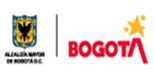 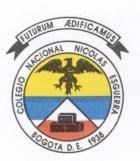 Colegio Nacional Nicolás Esquerra IEDPEI: EDIFICANDO FUTURORESOLUCION 2562 DEL 28 DE AGOSTO DE 2002NIT: 899.999.139-4DANE: 111001010910PROYECTO AMBIENTAL ESCOLAR (PRAE)NICOLÁS ESGUERRA CERO PETACTIVIDAD DE PARTICIPACIÓN MES AMBIENTAL 13 DE JULIO A 14 DE AGOSTOSi deseas unirte a nuestro mes ambiental envía tus documentos hasta el viernes 14 de Agosto al correo praeceropetnicolasesguerra@gmail.com y recibirás una valoración adicional para este semestre.En el mes ambiental recordemos nuestro proyecto ambiental escolar PRAE “NICOLÁS ESGUERRA CERO PET”En nuestra línea de trabajo del PRAE está el manejo de los residuos sólidos, y ya conoces el banco de reciclaje en donde has depositado tu colaboración con el planeta, dada la circunstancia de aislamiento preventivo que busca reducir el contagio y evitar casos comunitarios, te invitamos  a mostrar que hacemos en casa con el manejo de residuos sólidos, clasificación de lo no reutilizable (RESIDUOS ORGÁNICOS) y el material reutilizable (PLÁSTICO, VIDRIO, CARTÓN, etc.), como ahorramos el agua y qué sabemos sobre biodiversidad en familia.También la campaña “BOTELLAS DE AMOR” es una buena idea para este tiempo y colaborar en casa aportando así a nuestro planeta.  ¿quieres llenar una botella? en esta semana muestra como empiezas y el 14 de agosto déjanos ver cómo vas. En las redes se ha publicado esta idea y puedes consultarla. https://m.facebook.com/story.php?story_fbid=2621191828203689&id=1863202284002651&sfnsn=scwspwa&extid=aSrYAZKq3pUHnn5g&d=w&vh=ehttps://m.facebook.com/story.php?story_fbid=2602650213391184&id=1863202284002651&sfnsn=scwspwa&extid=6AKeDGpwKW8VCON1&d=w&vh=ehttps://m.facebook.com/story.php?story_fbid=2645583562431182&id=1863202284002651&sfnsn=scwspwa&extid=ifdjFwwj6ehs8gfu&d=w&vh=ehttps://m.facebook.com/story.php?story_fbid=2655174194805452&id=1863202284002651&sfnsn=scwspwa&extid=EQKclEhNtb0q5XUJ&d=w&vh=eAnímate a comenzar o a continuar con esta campaña para ayudar al planeta y ayudar a familias necesitadas con una vivienda.ACTIVIDADESPunto 1. Prueba de conocimientosPrueba los conocimientos de toda la familia sobre la biodiversidad, se pueden divertir jugando. Podrán aprender sobre las especies más maravillosas de nuestro planeta (captura algunos pantallazos) ingresando al enlace: https://www.worldenvironmentday.global/es/sabias-que/prueba-tus-conocimientos TOMA PANTALLAZO DE TUS RESULTADOS.Punto 2. Preguntas1. ¿Qué entiendes por Biodiversidad?2. ¿Por qué es importante la biodiversidad? 3. ¿Explica cómo nuestras acciones afectan la biodiversidad? 4. Dibuja especies animales o vegetales que habitan en tu casa o en tu entorno.ESCRIBE TUS RESPUESTAS EN EL CUADERNO DE CIENCIAS Y FOTOGRAFÍA TUS RESULTADOS Punto 3. Nuestras accionesA través de un pequeño informe organizado (con imágenes), comparte ¿cómo en tu casa colaboras con la disposición de los residuos sólidos, cuidado el agua, ahorro energía, botella de amor, entre otros?ELABORA EL INFORME EN EL CUADERNO DE CIENCIAS Y FOTOGRAFÍA TUS RESULTADOS